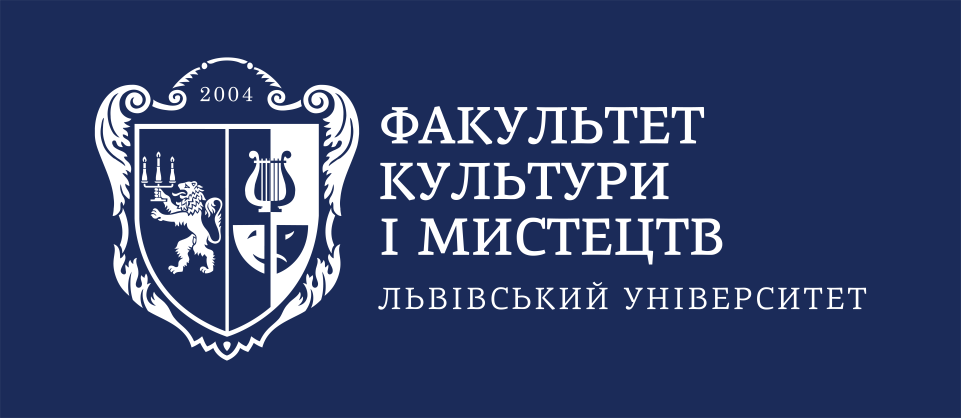 Кафедра режисури та хореографії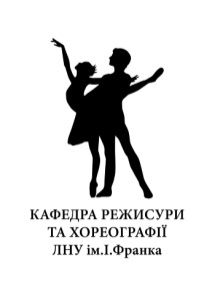 СИЛАБУС НАВЧАЛЬНОЇ ДИСЦИПЛІНИперший (бакалаврський) освітній рівеньСИЛАБУС НАВЧАЛЬНОЇ ДИСЦИПЛІНИперший (бакалаврський) освітній рівеньЗатвердженона засіданні кафедра режисури та хореографії Протокол № 1 від 28 серпня 2020 р.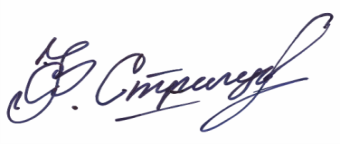 Зав. кафедрою, проф. Ф. М. СтригунЗатвердженона засіданні кафедра режисури та хореографії Протокол № 1 від 28 серпня 2020 р.Зав. кафедрою, проф. Ф. М. СтригунСИЛАБУС НАВЧАЛЬНОЇ ДИСЦИПЛІНИПП 01.16 Мистецво балетмейстра Бакалаври ІІI курс 6 семестрдля студентів денної  форми навчаннягалузь знань 02 «Культура і мистецтво»спеціальності 024 «Хореографія»СИЛАБУС НАВЧАЛЬНОЇ ДИСЦИПЛІНИПП 01.16 Мистецво балетмейстра Бакалаври ІІI курс 6 семестрдля студентів денної  форми навчаннягалузь знань 02 «Культура і мистецтво»спеціальності 024 «Хореографія»Львів – 2020/2021Львів – 2020/2021Силабус курсу «Мистецтво балетмейстера»2020/2021 навчального рокуІІІ курс VI семестрСилабус курсу «Мистецтво балетмейстера»2020/2021 навчального рокуІІІ курс VI семестрСилабус курсу «Мистецтво балетмейстера»2020/2021 навчального рокуІІІ курс VI семестрСилабус курсу «Мистецтво балетмейстера»2020/2021 навчального рокуІІІ курс VI семестрСилабус курсу «Мистецтво балетмейстера»2020/2021 навчального рокуІІІ курс VI семестрСилабус курсу «Мистецтво балетмейстера»2020/2021 навчального рокуІІІ курс VI семестрТиж. / дата / год.-Тема, план, короткі тезиФорма діяльності Література.*** Ресурси в інтернетіЗавдання, годТермін виконанняТермін виконання                                             Модуль 7.  Поліфонічна хореографічна форми танцю.                                             Модуль 7.  Поліфонічна хореографічна форми танцю.                                             Модуль 7.  Поліфонічна хореографічна форми танцю.                                             Модуль 7.  Поліфонічна хореографічна форми танцю.                                             Модуль 7.  Поліфонічна хореографічна форми танцю.                                             Модуль 7.  Поліфонічна хореографічна форми танцю.                                                Змістовий модуль 13.  Прийоми поліфонічної композиції                                                Змістовий модуль 13.  Прийоми поліфонічної композиції                                                Змістовий модуль 13.  Прийоми поліфонічної композиції                                                Змістовий модуль 13.  Прийоми поліфонічної композиції                                                Змістовий модуль 13.  Прийоми поліфонічної композиції                                                Змістовий модуль 13.  Прийоми поліфонічної композиції3,4,5,6,7,8,9/23.0224.0226.021.032.033.033.035.039.0310.0312.0315.0316.0317.0317.0319.0322.03,23.0324.0325.0329.0330.0331.0331.032.045.046.04Тема  59.  Прийоми поліфонічної композиціїПрактичне заняття1. Бондаренко Л. А., Бердовський А. Я.  Танцювальні композиції та етюди танців народів світу. Видання друге перероблене й доповнене. Частина друга. / Ред. К. О. Савастру. – Київ: Музична Україна, 1975. – 136 с. 2.Голдрич О. C. Методика викладання хореографії. – Львів: Сполом, 2006. – 84 с.3.Голдрич О. Хореографія: Посібник з основ хореографічного мистецтва та композиції танцю. – Львів: Край, 2003. – 160 с.4.Голдрич О. Хореографія: Посібник з основ хореографічного мистецтва та композиції танцю – вид. друге, доповнене. – Львів: СПОЛОМ, 2006. – 172 с.5. Сосина В. Ю. Хореография в гимнастике: учебное пособие для студентов вузов / В. Ю. Сосина. – К.: Олимп. лит-ра, 2009. – 135 с.: ил. – Библиогр.: с.134 – 1356.Сучасний танець. Основи теорії і практики : навч. посіб. / О. О. Бігус, О. О. Маншилін, Д.О. Кондратюк, Л. В. Мова, А. В. Журавльова, І. І. Герц, Н. П. Донченко, Н.П. Батєєва. – Київ : Видавництво Ліра-К, 2016, 264 с.7.Шабаліна О. М. Пластичність. Мова. Тіло. : монографія / О. М.  Шабаліна; М-во культури України, Харків. держ. акад. культури. – Київ: ФО-П Поліщук О.В. 2017. -194 с.Вивчення прийомів поліфонічної композиції.(54)23.02-6.04Змістовий модуль  14. Створення  масової  поліфонічної  хореографічної  форми  танцюЗмістовий модуль  14. Створення  масової  поліфонічної  хореографічної  форми  танцюЗмістовий модуль  14. Створення  масової  поліфонічної  хореографічної  форми  танцюЗмістовий модуль  14. Створення  масової  поліфонічної  хореографічної  форми  танцюЗмістовий модуль  14. Створення  масової  поліфонічної  хореографічної  форми  танцюЗмістовий модуль  14. Створення  масової  поліфонічної  хореографічної  форми  танцю9,10 /7.049.0412.04Тема 60. Робота з музичним матеріалом.1. Бондаренко Л. А., Бердовський А. Я.  Танцювальні композиції та етюди танців народів світу. Видання друге перероблене й доповнене. Частина друга. / Ред. К. О. Савастру. – Київ: Музична Україна, 1975. – 136 с. 2.Голдрич О. C. Методика викладання хореографії. – Львів: Сполом, 2006. – 84 с.3.Голдрич О. Хореографія: Посібник з основ хореографічного мистецтва та композиції танцю. – Львів: Край, 2003. – 160 с.4.Голдрич О. Хореографія: Посібник з основ хореографічного мистецтва та композиції танцю – вид. друге, доповнене. – Львів: СПОЛОМ, 2006. – 172 с.5. Сосина В. Ю. Хореография в гимнастике: учебное пособие для студентов вузов / В. Ю. Сосина. – К.: Олимп. лит-ра, 2009. – 135 с.: ил. – Библиогр.: с.134 – 1356.Сучасний танець. Основи теорії і практики : навч. посіб. / О. О. Бігус, О. О. Маншилін, Д.О. Кондратюк, Л. В. Мова, А. В. Журавльова, І. І. Герц, Н. П. Донченко, Н.П. Батєєва. – Київ : Видавництво Ліра-К, 2016, 264 с.7.Шабаліна О. М. Пластичність. Мова. Тіло. : монографія / О. М.  Шабаліна; М-во культури України, Харків. держ. акад. культури. – Київ: ФО-П Поліщук О.В. 2017. -194 с.Підбір музичного матеріалу (6) 7.04-12.0410 /13.0414.0414.04Тема 61. Теоретично графічна побудова хореогр. твору.1. Бондаренко Л. А., Бердовський А. Я.  Танцювальні композиції та етюди танців народів світу. Видання друге перероблене й доповнене. Частина друга. / Ред. К. О. Савастру. – Київ: Музична Україна, 1975. – 136 с. 2.Голдрич О. C. Методика викладання хореографії. – Львів: Сполом, 2006. – 84 с.3.Голдрич О. Хореографія: Посібник з основ хореографічного мистецтва та композиції танцю. – Львів: Край, 2003. – 160 с.4.Голдрич О. Хореографія: Посібник з основ хореографічного мистецтва та композиції танцю – вид. друге, доповнене. – Львів: СПОЛОМ, 2006. – 172 с.5. Сосина В. Ю. Хореография в гимнастике: учебное пособие для студентов вузов / В. Ю. Сосина. – К.: Олимп. лит-ра, 2009. – 135 с.: ил. – Библиогр.: с.134 – 1356.Сучасний танець. Основи теорії і практики : навч. посіб. / О. О. Бігус, О. О. Маншилін, Д.О. Кондратюк, Л. В. Мова, А. В. Журавльова, І. І. Герц, Н. П. Донченко, Н.П. Батєєва. – Київ : Видавництво Ліра-К, 2016, 264 с.7.Шабаліна О. М. Пластичність. Мова. Тіло. : монографія / О. М.  Шабаліна; М-во культури України, Харків. держ. акад. культури. – Київ: ФО-П Поліщук О.В. 2017. -194 с.Робота над теоретично –графічною побудовою хореогр. твору.(6)13.04-15.0411/16.0419.0420.04Тема 62. Робота над хореографічною лексикою.1. Бондаренко Л. А., Бердовський А. Я.  Танцювальні композиції та етюди танців народів світу. Видання друге перероблене й доповнене. Частина друга. / Ред. К. О. Савастру. – Київ: Музична Україна, 1975. – 136 с. 2.Голдрич О. C. Методика викладання хореографії. – Львів: Сполом, 2006. – 84 с.3.Голдрич О. Хореографія: Посібник з основ хореографічного мистецтва та композиції танцю. – Львів: Край, 2003. – 160 с.4.Голдрич О. Хореографія: Посібник з основ хореографічного мистецтва та композиції танцю – вид. друге, доповнене. – Львів: СПОЛОМ, 2006. – 172 с.5. Сосина В. Ю. Хореография в гимнастике: учебное пособие для студентов вузов / В. Ю. Сосина. – К.: Олимп. лит-ра, 2009. – 135 с.: ил. – Библиогр.: с.134 – 1356.Сучасний танець. Основи теорії і практики : навч. посіб. / О. О. Бігус, О. О. Маншилін, Д.О. Кондратюк, Л. В. Мова, А. В. Журавльова, І. І. Герц, Н. П. Донченко, Н.П. Батєєва. – Київ : Видавництво Ліра-К, 2016, 264 с.7.Шабаліна О. М. Пластичність. Мова. Тіло. : монографія / О. М.  Шабаліна; М-во культури України, Харків. держ. акад. культури. – Київ: ФО-П Поліщук О.В. 2017. -194 с.Робота над хореогрфічною лексикою(6) 16.04-20.0411,12, /21.0423.0426.04Тема 63. Робота над малюнком танцю.1. Бондаренко Л. А., Бердовський А. Я.  Танцювальні композиції та етюди танців народів світу. Видання друге перероблене й доповнене. Частина друга. / Ред. К. О. Савастру. – Київ: Музична Україна, 1975. – 136 с. 2.Голдрич О. C. Методика викладання хореографії. – Львів: Сполом, 2006. – 84 с.3.Голдрич О. Хореографія: Посібник з основ хореографічного мистецтва та композиції танцю. – Львів: Край, 2003. – 160 с.4.Голдрич О. Хореографія: Посібник з основ хореографічного мистецтва та композиції танцю – вид. друге, доповнене. – Львів: СПОЛОМ, 2006. – 172 с.5. Сосина В. Ю. Хореография в гимнастике: учебное пособие для студентов вузов / В. Ю. Сосина. – К.: Олимп. лит-ра, 2009. – 135 с.: ил. – Библиогр.: с.134 – 1356.Сучасний танець. Основи теорії і практики : навч. посіб. / О. О. Бігус, О. О. Маншилін, Д.О. Кондратюк, Л. В. Мова, А. В. Журавльова, І. І. Герц, Н. П. Донченко, Н.П. Батєєва. – Київ : Видавництво Ліра-К, 2016, 264 с.7.Шабаліна О. М. Пластичність. Мова. Тіло. : монографія / О. М.  Шабаліна; М-во культури України, Харків. держ. акад. культури. – Київ: ФО-П Поліщук О.В. 2017. -194 с.Робота над малюнком танцю.(6)21.04-26.0412, 13, 14, 15 16, 17/27.0428.0428.0430.043.054.055.057.0510.0511.0512.0512.0514.0517.0518.0519.0521.0524.0525.0526.0526.0528.0531.05Тема 64. Постановка масової поліфонічної хореографічної форми танцю. Етюд. 1. Бондаренко Л. А., Бердовський А. Я.  Танцювальні композиції та етюди танців народів світу. Видання друге перероблене й доповнене. Частина друга. / Ред. К. О. Савастру. – Київ: Музична Україна, 1975. – 136 с. 2.Голдрич О. C. Методика викладання хореографії. – Львів: Сполом, 2006. – 84 с.3.Голдрич О. Хореографія: Посібник з основ хореографічного мистецтва та композиції танцю. – Львів: Край, 2003. – 160 с.4.Голдрич О. Хореографія: Посібник з основ хореографічного мистецтва та композиції танцю – вид. друге, доповнене. – Львів: СПОЛОМ, 2006. – 172 с.5. Сосина В. Ю. Хореография в гимнастике: учебное пособие для студентов вузов / В. Ю. Сосина. – К.: Олимп. лит-ра, 2009. – 135 с.: ил. – Библиогр.: с.134 – 1356.Сучасний танець. Основи теорії і практики : навч. посіб. / О. О. Бігус, О. О. Маншилін, Д.О. Кондратюк, Л. В. Мова, А. В. Журавльова, І. І. Герц, Н. П. Донченко, Н.П. Батєєва. – Київ : Видавництво Ліра-К, 2016, 264 с.7.Шабаліна О. М. Пластичність. Мова. Тіло. : монографія / О. М.  Шабаліна; М-во культури України, Харків. держ. акад. культури. – Київ: ФО-П Поліщук О.В. 2017. -194 с.Робота над постановкою поліфонічної композиції. Етюд(48)27.04-30-05